Лабораторная работа «Основные элементы городецкой росписи»Элемент «Лист»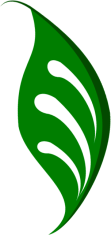 Создай новый слой.Переименуй созданный слой и назови его «Лист1». Для этого сделай двойной щелчок по названию слоя и впиши новое.Создай контур листа, используя инструменты «Перо», «Угол»:инструментом «Перо» ставим опорные точки;инструментом «Угол» вытягиваем из узлов направляющие;инструментом «Угол» перемещаем направляющие и придаем контуру нужный изгиб.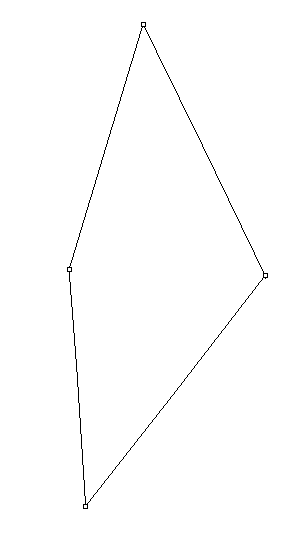 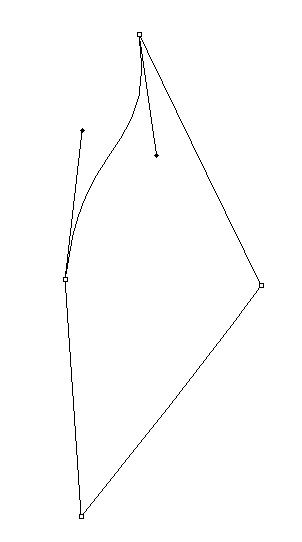 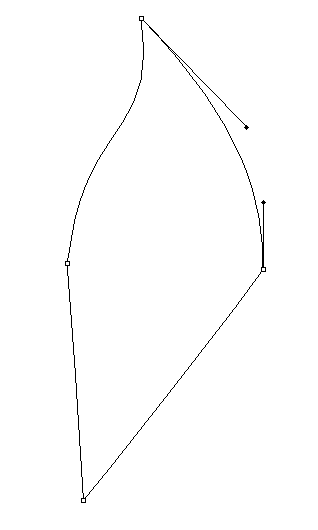 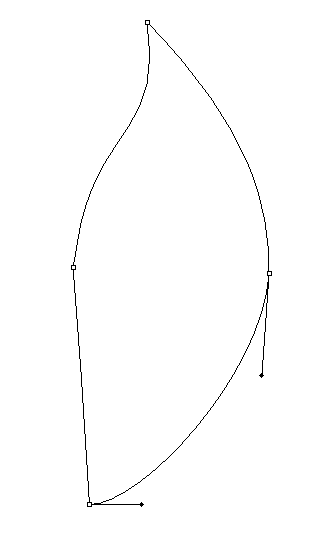 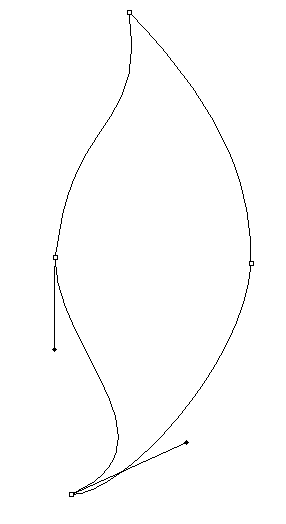 Задай контуру нужные размеры, используя трансформацию (Ctrl+T). Чтобы сохранить пропорции, удерживай нажатой клавишу Shift.Перейди в палитру «Контуры».Сохрани контур. Для этого выполни двойной щелчок по названию «Рабочий контур».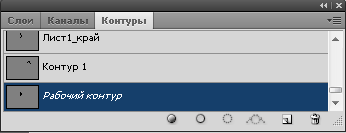 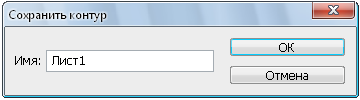 Выполни заливку контура зеленым цветом. 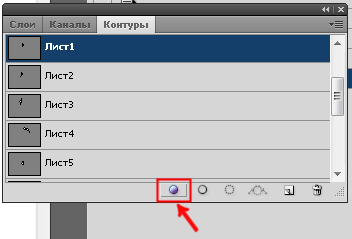 Скопируй контур листа. Для этого выдели его инструментом «Выделение контура».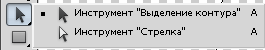 Добавь узлы и придай контуру форму края листа: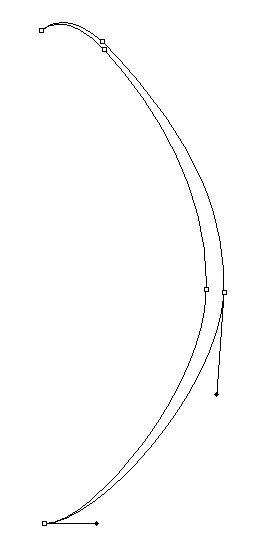 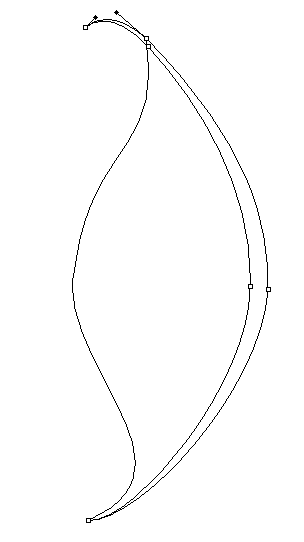 Закрась край листа темно-зеленым цветом.Элемент «Городецкая роза»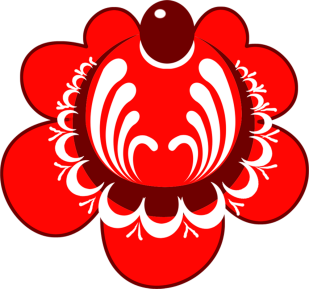 Создай новый слой.Переименуй созданный слой и назови его «Роза». Для этого сделай двойной щелчок по названию слоя и впиши новое.Создай контур листа, используя инструменты «Перо», «Угол»: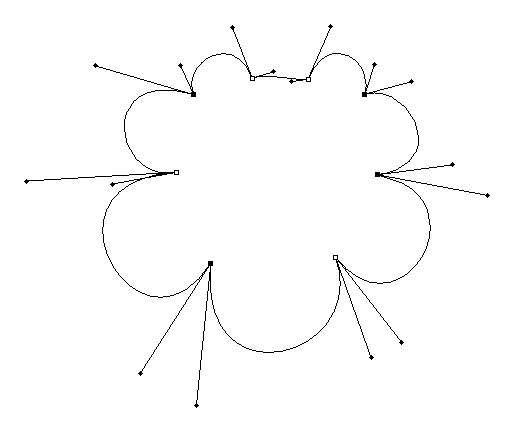 Задай контуру нужные размеры, используя трансформацию (Ctrl+T). Чтобы сохранить пропорции, удерживай нажатой клавишу Shift.Перейди в палитру «Контуры».Сохрани контур, назвав его «Роза». Для этого выполни двойной щелчок по названию «Рабочий контур».Выполни заливку контура красным цветом. Выбери инструмент «Кисть». В панели свойств кисти задай толщину кисти 15-20 пикс. 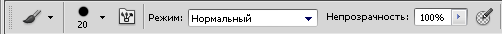 Выполни обводку контура темно-красным цветом.  Ширина обводки задается в свойствах инструмента «Кисть».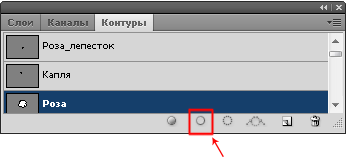 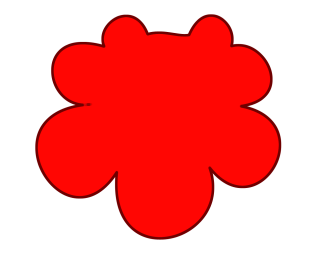 Инструментом «Эллипс» создай контур окружности так, как показано на рисунке: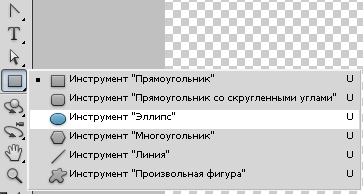 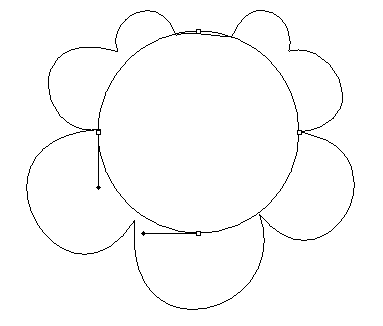 Инструментом «Перо+» добавь на контур окружности два узла: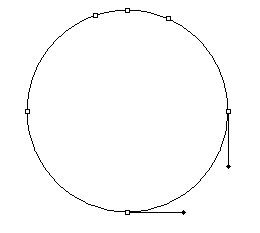 Инструментом «Стрелка» перемести верхний узел вниз и инструментом «Угол» придай фигуре форму полумесяца: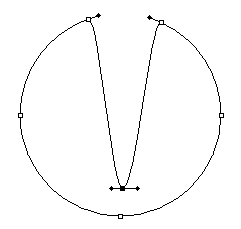 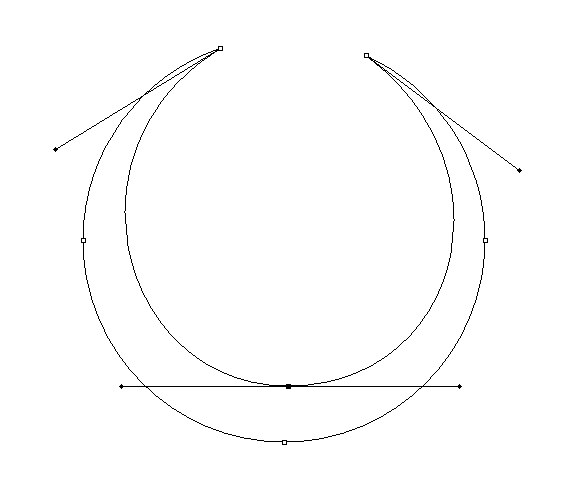 Сохрани фигуру под названием «Полумесяц».Закрась «полумесяц» темно-красным цветом.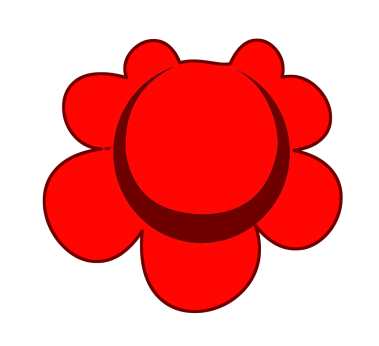 Используя контур «Полумесяц» добавь белые лепестки: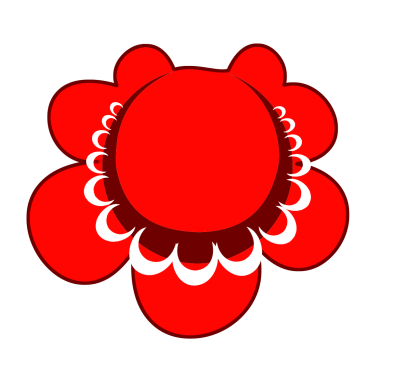 Используя инструмент «Эллипс» дорисуй элементы розы: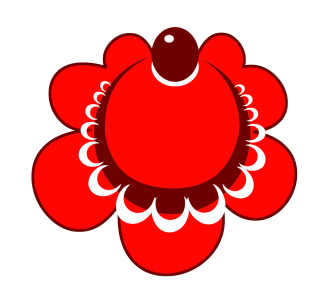 Создай контур в виде капли и дорисуй розу: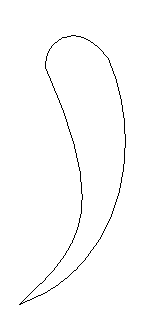 